Электронный выпуск новостей о текущих конкурсах российских фондов и программ(12) 2018СОДЕРЖАНИЕ:РФФИ. Продлен срок приема заявок на конкурс «Конвергенция»	3РФФИ. Конкурс 2018 года на лучшие научные проекты фундаментальных исследований, проводимый совместно РФФИ и Национальным исследовательским фондом ЮАР	3РФФИ. Конкурс 2018 года на лучшие научные проекты фундаментальных исследований, проводимый совместно РФФИ и Вьетнамской академией наук и технологий	4РФФИ. Конкурс 2018 года на лучшие проекты междисциплинарных фундаментальных исследований по теме моделирования, синтеза, формирования, модификации, исследования и прогнозирования структуры и свойств волокон	5РФФИ. Конкурс 2018 года на лучшие проекты междисциплинарных исследований по теме создания композиционных материалов и технологий для аэрокосмической отрасли	7РФФИ. Конкурс 2018 на лучшие научные проекты междисциплинарных фундаментальных исследований по теме «Углеродные наноструктурированные материалы»	8РФФИ. Конкурс 2018 года на лучшие научные проекты междисциплинарных фундаментальных исследований по теме «Современные проблемы фотоники инфракрасного диапазона»	9КНВШ. Конкурс бизнес-идей, научно-технических разработок и научно-исследовательских проектов «Молодые, дерзкие, перспективные» 2018 года	11Премия Хольберга 2019 года	12РФФИ. Продлен срок приема заявок на конкурс «Конвергенция»Российский фонд фундаментальных исследований сообщает о продлении срока приема заявок по Конкурсу на лучшие комплексные междисциплинарные проекты фундаментальных исследований по естественно-научным и социо-гуманитарным направлениям («Конвергенция») до 17 мая 2018 г., 23:59(МСК).Полная информация о конкурсе на сайте РФФИ: http://www.rfbr.ru/rffi/ru/contest/n_812/o_2057949 .Внимание: Просьба информацию  о поданных заявках сообщить Богдановой Екатерине Алексеевне. Для этого на e-mail: eka-andreeva@yandex.ru  необходимо отправить следующую информацию:1. Название конкурса2. Тема проекта3. Руководитель проекта (Ф.И.О., должность, структурное подразделение)4. Исполнители проекта5. Запрашиваемый объем финансирования6. Дата подачи заявкиРФФИ. Конкурс 2018 года на лучшие научные проекты фундаментальных исследований, проводимый совместно РФФИ и Национальным исследовательским фондом ЮАРРоссийский фонд фундаментальных исследований (РФФИ) и Национальный исследовательский фонд Южно-Африканской республики (НИФ) объявляют о проведении конкурса на лучшие научные проекты фундаментальных исследований.Условия конкурса для южноафриканских участников - https://nrfsubmission.nrf.ac.za/На конкурс могут быть представлены проекты фундаментальных научных исследований по следующим тематикам:- исследования в области астрономии и космических технологий;
- высокопроизводительные вычисления, информация и информационные технологии;
- возобновляемая энергия;
- сельское хозяйство;
- гуманитарные и общественные науки.Дата и время начала подачи заявок: 14.05.2018 15:00 (МСК)Дата и время окончания подачи заявок: 06.07.2018 23:59 (МСК)Победителям конкурса предоставляется право заключить Договор о предоставлении гранта победителю конкурса и реализации научного проекта.Срок реализации проекта: 3 года.Максимальный размер гранта: 1 300 000 рублей в год.Срок окончания приема заявок: 6 июля 2018 года (включительно).Полная информация о конкурсе на сайте РФФИ: http://www.rfbr.ru/rffi/ru/contest/n_812/o_2060525#selРФФИ. Конкурс 2018 года на лучшие научные проекты фундаментальных исследований, проводимый совместно РФФИ и Вьетнамской академией наук и технологийРоссийский фонд фундаментальных исследований (РФФИ) сообщает о конкурсе 2018 года на лучшие научные проекты фундаментальных исследований, проводимом совместно РФФИ и Вьетнамской академией наук и технологий.Задача Конкурса – поддержка фундаментальных научных исследований, осуществляемых совместно российскими и вьетнамскими коллективами ученых, развитие международного сотрудничества в области фундаментальных научных исследований, содействие включению российских ученых в мировое научное сообщество, создание условий для выполнения совместных научных проектов учеными из России и Вьетнама.На конкурс могут быть представлены проекты фундаментальных научных исследований по следующим направлениям:(01) математика, механика;(02) физика и астрономия;(03) химия и науки о материалах;(04) биология;(05) науки о Земле;(07) инфокоммуникационные технологии и вычислительные системы;(08) фундаментальные основы инженерных наук;(15) фундаментальные основы медицинских наук;(16) фундаментальные основы сельскохозяйственных наук.Условия конкурса для вьетнамских участников установлены ВАНТ (http://vast.ac.vn ).На сайте РФФИ изложены условия конкурса для российских участников.Грантополучатель: коллектив физических лицВ конкурсе могут участвовать коллективы численностью не менее 2 человек и не более 10 человек, состоящие из граждан Российской Федерации, а также иностранных граждан и лиц без гражданства, имеющих статус налогового резидента Российской Федерации и состоящих в трудовых отношениях с российскими организациями, осуществляющее научную и (или) научно-техническую деятельность.Срок реализации проекта: 2 годаМаксимальный размер гранта: 1500000 рублейМинимальный размер гранта: 700000 рублей Срок окончания приема заявок: 28 июня 2018 года (включительно).Полная информация о конкурсе на сайте РФФИ: http://www.rfbr.ru/rffi/ru/contest/o_2059555РФФИ. Конкурс 2018 года на лучшие проекты междисциплинарных фундаментальных исследований по теме моделирования, синтеза, формирования, модификации, исследования и прогнозирования структуры и свойств волоконРоссийский фонд фундаментальных исследований (РФФИ) объявляет о проведении конкурса на лучшие научные проекты междисциплинарных фундаментальных исследований по теме «Междисциплинарные проблемы моделирования, синтеза, формирования, модификации, исследования и прогнозирования структуры и свойств натуральных, искусственных, синтетических и природоподобных волокон» (код темы 26-817).Рубрикатор темы:817.1.Синтез мономеров и волокнообразующих полимеров, структура, строение и свойства.817.2.Новые виды химических волокон и волокнистых материалов, волокна со специальными свойствами.817.3.Модификаторы, включая наноразмерные, и методы модификации волокон.817.4. Гибридные волокна: методы получения, структура и свойства.817.5. Методы формования химических волокон, фазовые и структурные превращения в волокнах.817.6. Принципы получения природоподобных волокон.817.7. Полимерные волокна для медицины.817.8.Методы исследования волокон, волокнистых материалов и композитов на их основе.817.9.Компьютерное моделирование волокнообразующих систем.Форма проведения конкурса: путем подачи заявок в электронном виде в КИАС РФФИ.Дата и время начала подачи заявок: 14.05.2018 15:00 (МСК)Дата и время окончания подачи заявок: 18.06.2018 23:59 (МСК)Срок реализации проекта: 3 года.Максимальный размер гранта: 6 миллионов рублей в год.Минимальный размер гранта: 3 миллиона рублей в год. Срок окончания приема заявок: 18 июня 2018 года (включительно).Полная информация о конкурсе на сайте РФФИ: http://www.rfbr.ru/rffi/ru/contest/n_812/o_2060576 РФФИ. Конкурс 2018 года на лучшие проекты междисциплинарных исследований по теме создания композиционных материалов и технологий для аэрокосмической отраслиРоссийский фонд фундаментальных исследований (РФФИ) объявляет о проведении конкурса на лучшие научные проекты междисциплинарных фундаментальных исследований по теме «Фундаментальные проблемы создания композиционных материалов и технологий для аэрокосмической отрасли» (код темы 26-818).Рубрикатор темы:818.1.Исследования в области создания новых полимеров, обладающих эффектом самозалечивания для применения в условиях открытого космоса. Разработка научных основ создания самовосстанавливающихся, самоконтролирующихся материалов для создания «умных» конструкций из ПКМ.818.2.Создание методов синтеза и исследование влияния структуры и соотношения компонентов на свойства теплостойких не менее 200?С термопластичных связующих классов полиариленэфиркетонов и полиэфиримидов, в том числе, на основе дихлорбензофенона, (при пониженных температурах) для создания связующих для пропитки стеклянных и углеродных армирующих наполнителей.818.3.Исследования в области синтеза перфторполимеров нового поколения для применения в электронных компонентах космических аппаратов.818.4.Новые радиационно- и термостойкие суперконструкционные полимерные материалы на основе олигосульфонов для использования в условиях космического пространства. Исследования и разработка новых термостойких композиционных материалов на основе неорганических связующих.818.5.Исследования структурных изменений на микро-, мезо-, наноуровнях в условиях климатического воздействия и исследование их влияния на свойства композиционных материалов. Оценка возможностей ультраструйной технологии ускоренного определения функциональных параметров качества композиционных конструкционных материалов. Изучение влияния процессов физико-химической сорбции кислорода и воды атмосферного воздуха на процессы высокотемпературной деструкции композиционных материалов на основе карбида кремния. Визуализация инженерных решений обеспечения работоспособности систем в условиях спецвоздействий.818.6.Исследования и разработка новых конструкционных материалов на основе арамидных волокон и уретановых связующих для изготовления рукавов различного назначения, эластичных емкостей и муфт, работающих при давлениях до 1000 атм для космических аппаратов.818.7.Разработка биоразлагаемых компонентов связующих для ПКМ на основе волокон растительного происхождения. Композиционные материалы на основе наноцеллюлозы.818.8.Разработка принципа восстановления армирующих наполнителей из полимерных композиционных материалов для возможности их повторного использования.818.9.Разработка методологии создания и прогнозирования свойств неметаллических материалов, созданных с использованием принципов атомно-молекулярного моделирования.Форма проведения конкурса: путем подачи заявок в электронном виде в КИАС РФФИ.Дата и время начала подачи заявок: 14.05.2018 15:00 (МСК)Дата и время окончания подачи заявок: 18.06.2018 23:59 (МСК)Порядок информирования об итогах конкурса: уведомление участников конкурса о решении конкурсной комиссии в электронном виде в КИАС РФФИ и опубликование списка победителей конкурса на сайте РФФИ 28 сентября 2018 года.Победителям конкурса предоставляется право заключить Договор о предоставлении гранта победителю конкурса и реализации научного проекта.Грантополучатель: коллектив физических лиц.Срок реализации проекта: 3 года.Максимальный размер гранта: 6 миллионов рублей в год.Минимальный размер гранта: 3 миллиона рублей в год.Срок окончания приема заявок: 18 июня 2018 года (включительно).Полная информация о конкурсе на сайте РФФИ: http://www.rfbr.ru/rffi/ru/contest/o_2060675РФФИ. Конкурс 2018 на лучшие научные проекты междисциплинарных фундаментальных исследований по теме «Углеродные наноструктурированные материалы»Российский фонд фундаментальных исследований (РФФИ) объявляет о проведении конкурса на лучшие научные проекты междисциплинарных фундаментальных исследований по теме «Углеродные наноструктурированные материалы» (код темы 26-819).Рубрикатор темы:819.1. Синтез, модификация, строение и свойства углеродных наноматериалов.819.2. Фазовые и структурные превращения в наноуглеродных системах.819.3. Поверхности и границы раздела в наноуглеродных системах. Химические взаимодействия в однофазных и многофазных наноуглеродных системах.819.4. Оптические, электронные и люминесцентные свойства наноуглеродных систем. Хемо, электро и механолюминесценция.819.5. Процессы самоорганизации и трансформации гибридных наноуглеродных систем.819.6. Энергетика наноуглеродных систем, накопление и преобразование энергии в системах с различным числом фаз. Процессы переноса тепла в наноуглеродных системах.819.7. Моделирование и расчеты структуры и взаимодействий в наноуглеродных системах.819.8. Процессы формирования углеродных волокон, новые подходы.819.9. Исследования и разработка новых конструкционных углепластиков на основе углеродных и металлизированных волокон для космических аппаратов.Форма проведения конкурса: путем подачи заявок в электронном виде в КИАС РФФИ.Дата и время начала подачи заявок: 14.05.2018 15:00 (МСК)Дата и время окончания подачи заявок: 18.06.2018 23:59 (МСК)Порядок информирования об итогах конкурса: уведомление участников конкурса о решении конкурсной комиссии в электронном виде в КИАС РФФИ и опубликование списка победителей конкурса на сайте РФФИ 28 сентября 2018 года.Победителям конкурса предоставляется право заключить Договор о предоставлении гранта победителю конкурса и реализации научного проекта.Грантополучатель: коллектив физических лиц.Срок реализации проекта: 3 года.Максимальный размер гранта: 6 миллионов рублей в год.Минимальный размер гранта: 3 миллиона рублей в год. Срок окончания приема заявок: 18 июня 2018 года (включительно).Полная информация о конкурсе на сайте РФФИ: http://www.rfbr.ru/rffi/ru/contest/n_812/o_2060686 РФФИ. Конкурс 2018 года на лучшие научные проекты междисциплинарных фундаментальных исследований по теме «Современные проблемы фотоники инфракрасного диапазона»Российский фонд фундаментальных исследований (РФФИ) объявляет о проведении конкурса на лучшие научные проекты междисциплинарных фундаментальных исследований по теме «Современные проблемы фотоники инфракрасного диапазона» (код темы 26-820).Рубрикатор темы:820.1.Многослойные и наноструктуры, материалы с пониженной размерностью (2D-материалы) для эффективного детектирования ИК-излучения, усиления сигнала и конверсии в видимый и ближний ИК диапазоны.820.2. Перспективная полимерная оптика, архитектура полимерной оптики различной конфигурации, новые материалы для полимерной оптики.820.3. Исследования, направленные на создание высокоскоростной (более 100 Гбит/с), защищенной, безопасной связи на основе технологии передачи данных Li-Fi.820.4. Исследования и разработка компактных интегрированных устройств и систем приема, обработки и индикации изображений, в том числе мультиспектральных изображений.820.5. Материалы и компонентная база высокочастотной интегральной ИК фотоники.820.6. Новые физико-химические методы сверхчистой обработки оптических материалов.820.7. Новые методы формирования оптического канала связи на атмосферных трассах в условиях нормальной и возмущенной атмосферы.820.8. Исследования в области перспективных лазерных систем ИК диапазона: управление спектром, пространственными и временными характеристиками излучения.Форма проведения конкурса: путем подачи заявок в электронном виде в КИАС РФФИ.Дата и время начала подачи заявок: 14.05.2018 15:00 (МСК)Дата и время окончания подачи заявок: 18.06.2018 23:59 (МСК)Порядок информирования об итогах конкурса: уведомление участников конкурса о решении конкурсной комиссии в электронном виде в КИАС РФФИ и опубликование списка победителей конкурса на сайте РФФИ 28 сентября 2018 года.Победителям конкурса предоставляется право заключить Договор о предоставлении гранта победителю конкурса и реализации научного проекта.Грантополучатель: коллектив физических лиц.Срок реализации проекта: 3 года.Максимальный размер гранта: 6 миллионов рублей в год.Минимальный размер гранта: 3 миллиона рублей в год.Срок окончания приема заявок: 18 июня 2018 года (включительно).Полная информация о конкурсе на сайте РФФИ: http://www.rfbr.ru/rffi/ru/contest/n_812/o_2060696 КНВШ. Конкурс бизнес-идей, научно-технических разработок и научно-исследовательских проектов «Молодые, дерзкие, перспективные» 2018 годаКонкурс проводится Комитетом по науке и высшей школе в соответствии с Постановлением Правительства Санкт-Петербурга от 30.06.2010 № 883 «О премиях Правительства Санкт-Петербурга победителям конкурса бизнес-идей, научно-технических разработок и научно-исследовательских проектов под девизом «Молодые, дерзкие, перспективные».Конкурс проводится в целях развития научной и стимулирования инновационной деятельности молодежи.В конкурсе могут принимать участие граждане Российской Федерации в возрасте от 18 до 35 лет, осуществляющие научную, научно-техническую и(или) инновационную деятельность.Конкурс проводится по трем номинациям:«Бизнес-идея»,«Научно-техническая разработка»,«Научно-исследовательский проект».В каждой номинации определяются по три победителя (1, 2 и 3 место).Каждый участник конкурса может подать не более одной заявки.Материалы, представленные в заявке, должны быть оригинальными. Использование участниками конкурса материалов, полученных другими исследователями, без соответствующей ссылки на источник (плагиат), а также повторное представление материалов, ранее подававшихся на конкурс и вошедших в число проектов победителей конкурса, не допускается. Не допускается представление на конкурс материалов, составляющих основу заявки, направляемой для участия в любом ином конкурсе, проводимом Комитетом в текущем году.Срок окончания приема заявок: 12 июня 2018 года (включительно).Полная информация о конкурсе на сайте Комитета по науке и высшей школе: http://knvsh.gov.spb.ru/contests/view/231/ Премия Хольберга 2019 годаПремия Хольберга - международная научная премия, присуждаемая ученым, внесшим выдающийся вклад в исследования в области искусств и гуманитарных наук, социальных наук, права или теологии. Призовой фонд Премии составляет 6 миллионов норвежских крон (617 000 евро / приблизительно 760 000 долларов США). Премия Хольберга была учреждена правительством Норвегии в 2003 г. и присуждается ежегодно.Выдвигать кандидатов на премию Хольберга имеют право ученые, занимающие должности в университетах или других научных институтах.Комитет Хольберга будет оценивать кандидата по письменным представлениям (максимум 1 страница), в которых должны быть указаны причины выдвижения. Номинации также должны содержать краткое резюме кандидата и письма-поддержки тех ученых, которые знакомы с работами кандидата. Совместные номинации не имеют преимуществ. Номинации строго конфиденциальны. Лауреат Премии Хольберга 2019 г. будет объявлен в марте 2019 года.Для подачи номинаций воспользуйтесь Интернет ссылкой: holbergprisen.no/en .Номинационные письма должны быть отправлены до 15 июня 2018 г.Уважаемые коллеги!Перед отправкой заявки на любой конкурс, ее необходимо зарегистрировать в Информационно-аналитическом отделе Управления научных исследований у Екатерины Алексеевны Богдановой.Подробную информацию о конкурсах, конкурсную документацию, консультации по оформлению заявок Вы можете получить в информационно-аналитическом отделе Управления научных исследований (5 корпус, комн. 303)Информация о конкурсах, грантах, стипендиях, конференциях размещена на веб-странице РГПУ им. А.И. Герцена по ссылке:http://www.herzen.spb.ru/main/nauka/1319113305/Предыдущие номера электронного выпуска Вы можете найти на нашем сайте по адресам:http://mnpk.herzen.spb.ru/?page=metodicsConsalting  или http://www.herzen.spb.ru/main/nauka/1319113305/1319194352/ РГПУ им. А.И. Герцена,Управление научных исследований«Информационно-аналитический отдел»,Тел: 36-44, 36-46E-mail: iao@herzen.spb.ru2018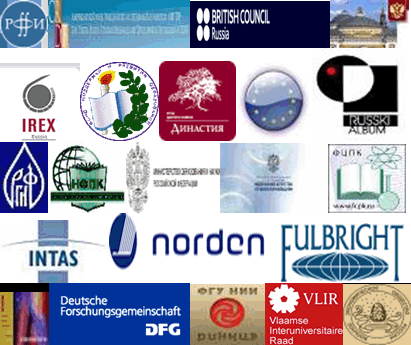 КОНКУРСЫ РОССИЙСКИХ И МЕЖДУНАРОДНЫХ ФОНДОВ И ПРОГРАММ